Élménybeszámoló Szakmai gyakorlat Bécsben Régóta elég szoros kapcsolat fűz a német nyelvhez, így biztos voltam benne, hogy egyszer német nyelvterületre szeretnék Erasmussal kimenni. A választásom Bécsre esett, annak hatalmas előnyével, hogy abszolút belátható távolságra van Budapesttől. A szakmai gyakorlati helyem kiválasztásakor roppant nagy szerencsém volt, ugyanis a magyar ügyvédnő, akinek akkoriban dolgoztam említette, hogy Erasmussal kint dolgozott egy bécsi ügyvédi irodában, én pedig kaptam az alkalmon és megkérdeztem, hogy fel tudná-e esetleg venni velük a kapcsolatot. A kapcsolatfelvétel sikeres volt és már csak az Erasmus megpályázása volt hátra, amit sikeresen meg is kaptam. Mivel az irodánál nem kaptam fizetést és az albérletárak eléggé magasak Bécsben, úgy döntöttem a szállásnak egy alternatív módját próbálom ki, így a workaway-t választottam. A workaway egy olyan quasi szállásadó portál, ahol meghatározott órányi önkéntes munkáért cserébe szállást és ételt kaphatok. Nehezen, hosszas keresgélés után, de végül megtaláltam egy idősebb hölgyet, akivel megállapodtam, hogy a kertben és a házimunkában fogok segíteni. Az irodában nagyon baráti munkaidőm volt, így reggel, este és hétvégén belefért a segítés a szállásért és ételért cserébe. Nem mondom, hogy egyszerű volt, sokszor nagyon fáradtam dőltem be az ágyba, mind a fizikai mind a szellemi megterhelés miatt, de utólag is ezt választanám. Az így megspórolt pénzen nagyon sokat tudtam utazni Ausztriában, elsősorban Niederösterreich tartományban, ugyanis egy szuper lehetőségnek a Niederösterreich kártyának köszönhetően közel 300 látványosságot lehet megnézni. Így sokszor péntekenként vagy hétvégén a munka végeztével olyan helyekre juthattam el, mint a Prater óriáskereke, sajtmúzeum, vidrapark, élménykert, uszoda, monostorok stb. Az élet Ausztriában, ahogyan az előre sejthető magyar viszonylathoz képest nagyon drága. Ahol jelentős a különbség az a pékáru vagy a húsok. De a zöldség, gyümölcs is nagyságrendekkel többe kerül, mint itthon. Talán akkor jár a legjobban az ember, ha át se számolja, mennyit adott ki egy- egy bevásárlás alkalmával. Viszont azt tegyük hozzá, hogy az élelmiszerek minősége is jobb, mint itthon: minőségi tej, teljes kiőrlésű pékáruk stb.A közlekedésnél sajnos nem tudtam igénybe venni diákkedvezményt, így egy havi bécsi tömegközlekedési bérlet 50 euroba került, emellett én vonattal is közlekedtem, mivel a szállásom nem közvetlenül Bécsben volt. A vonatra viszont nagyon kedvezményes módon Sommerticketet tudtam venni, ami egész Ausztria területére érvényes az ÖBB járataira. A munkahelyemen nagyon sokat fejlődtem mind nyelvileg, mind szakmailag. A napi munka során már az első naptól fogva bírósági döntéseket tanulmányoztam. Ennek kapcsán meg kellett ismerkednem az osztrák jogi adatbázisokkal és kereső fórumokkal. Megtanultam hogyan épülnek fel a különböző döntések, mit jelentenek az egyes rövidítések és egyre nagyobb rutinnal találtam az ügyhez kapcsolódó releváns jogi határozatot, vagy végzést. Az ügyvédi irodában lehetőségem volt minden iratba betekinteni.A kint eltöltött két hónap során meg tudtam ismerni Bécs sokszínűségét, osztrák szempontból nézni összefonódó történelmünket és betekintést nyerhettem a bécsi kultúrába is. Bécs és úgy összeségében Ausztria konyhaművészete nem igazán nyűgözött le, és meglepő módon sok olyan ételt tulajdonítanak sajátjuknak, amelyet mi is. (például a rétest vagy a kürtöskalácsot)Összességében egy élménydús és tanulságos nyarat tölthettem el Bécsben, életre szóló ismeretségeket kötve, világosabb tervekkel. 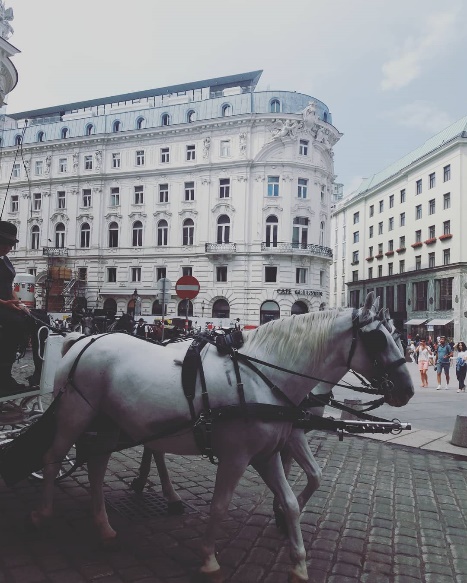 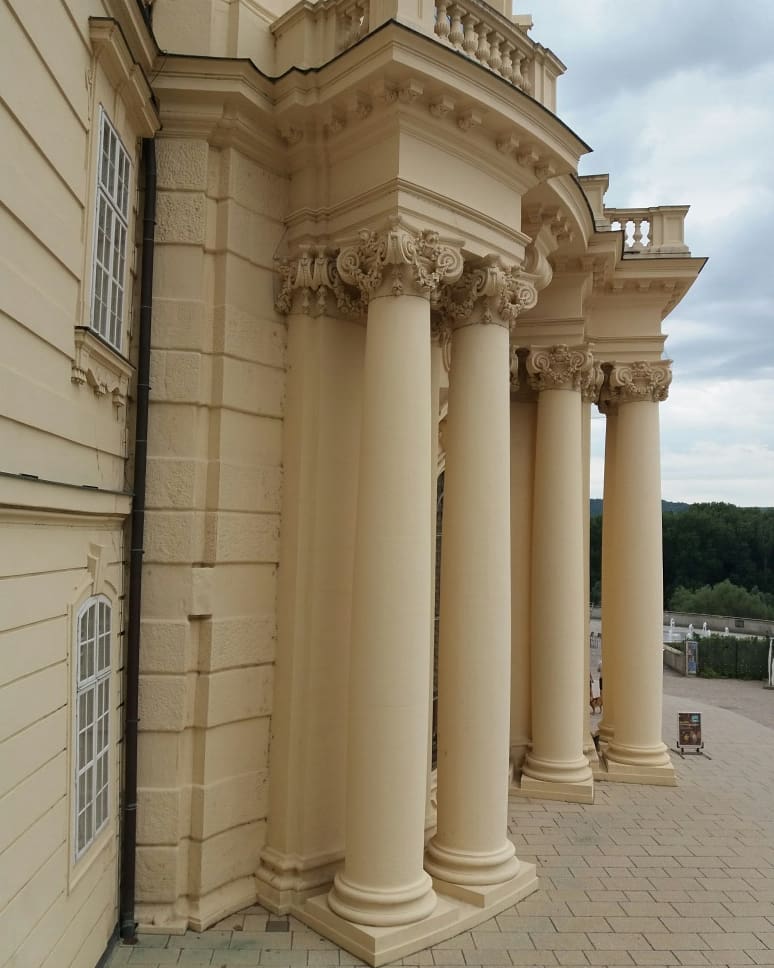 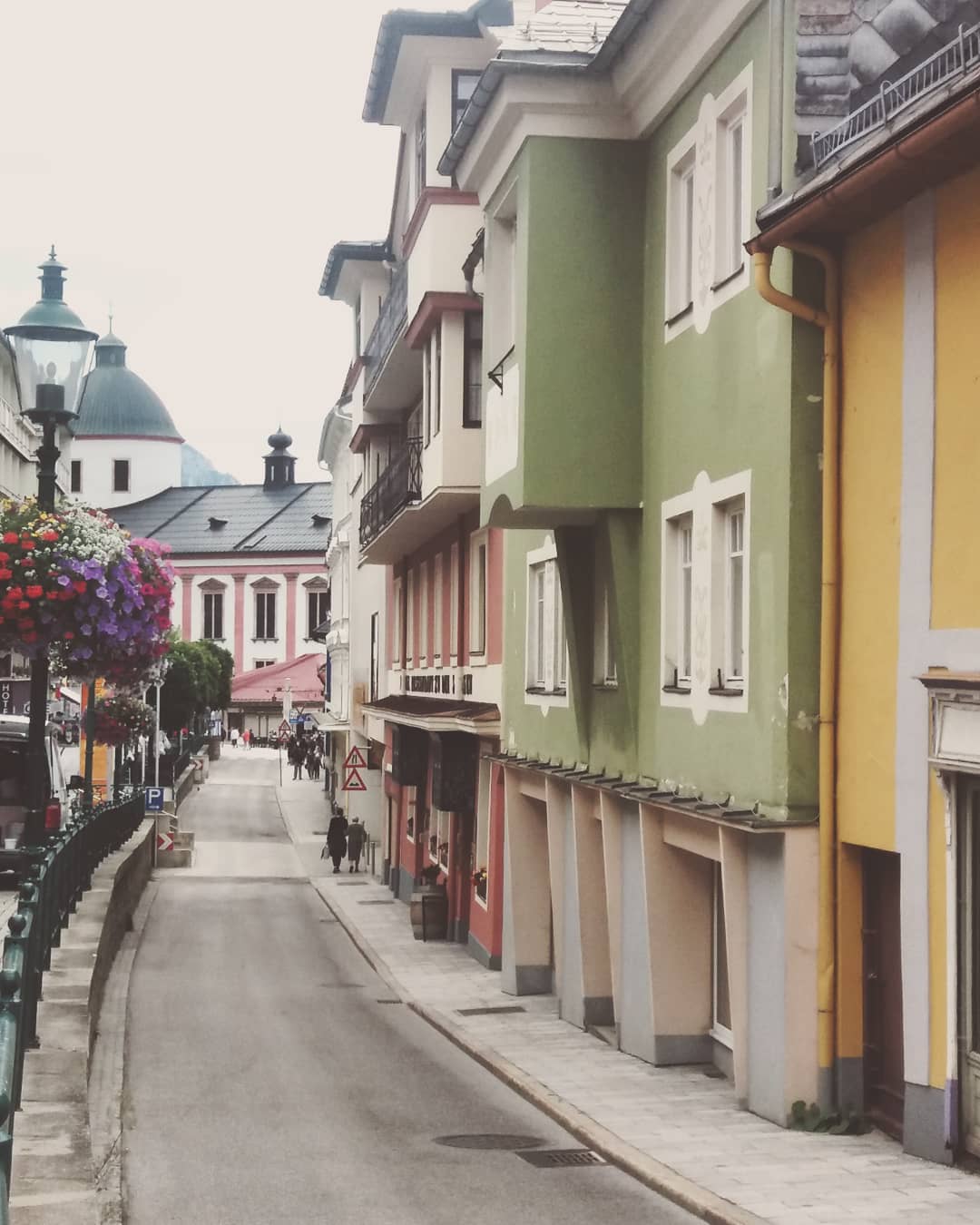 